08.01.04 Кровельщик(кровельщик по рулонным кровлям и по кровлям из штучных материалов, кровельщик по стальным кровлям)Профессия кровельщика - одна из самых древних. Любое здание жилое или промышленное имеет покрытие. Заготовкой и укладкой покрытия занимается кровельщик. Его основная задача - уложить кровлю так, чтобы она как можно дольше служила людям. Профессия кровельщика распространена повсеместно. Она нужна везде, где строятся новые и ремонтируются старые здания: в городе, поселке, деревне.
         Кровельные работы включают в себя заготовительные операции и укладку кровли непосредственно на крыше. К заготовительным работам относится тщательный осмотр оцинкованной стали, проверка точности ее размеров; покрытие ее олифой (для предохранения от коррозии); заготовка стали, т.е. отгибание ее кромок (фальцев) со всех четырех сторон для последующего соединения ее с другими листами. Эта операция осуществляется на специальных фальцегибочных станках; соединив два или несколько листов, получают так называемую "картину", из таких картин и состоит в основном все покрытие крыши.
          К заготовительным операциям относится разметка на листах некоторых элементов крыши, для этого надо построить чертеж по данным обмера с объекта. Это предполагает знание основ черчения и геометрии, умение работать с соответствующими инструментами - линейкой, угольником, кернером, рейсмусом и др. Привезенные на объект элементы кровельного покрытия поднимаются на крышу, но, прежде чем приступить к ее укладке, кровельщики тщательно проверяют прочность основания. Если все в порядке, то профессионал в строгой последовательности и с большой тщательностью начинает укладку листов кровли, при которой необходим хороший линейный глазомер - умение определять параллельность линий; окончательное соединение стоячих фальцев вручную с помощью двух молотков. Работа на высоте в неудобном согнутом положении немыслима без хорошего здоровья и выносливости. Она требует от специалиста постоянного внимания и сосредоточенности. Большую часть рабочего времени кровельщик проводит на свежем воздухе, но некоторые операции делаются им в мастерских. 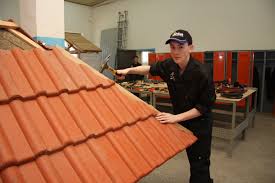 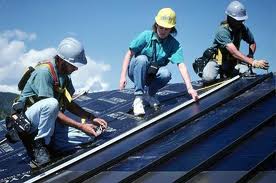 